St. Nicholas C of E Primary School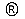 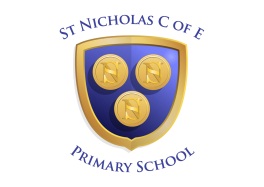 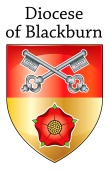 School Road, Marton Moss, Blackpool, FY4 5DSTel: 01253 966150   email: admin@st-nicholas.blackpool.sch.ukApplication for Voluntary WorkNote: No details are requested on this form regarding marital status or previous surnames.  Applicants are therefore reminded that they may need to contact their referees if their marital status or surname has changed.Thank you for your interest in carrying out voluntary work at St Nicholas C of E Primary School.  You will understand that we need to know a little about you and your background.  This is to ensure that you are suitable to carry out work at this school and it will also enable us to find you work or other activities that may suit you.  Therefore, please complete the details requested on this form and return it either by email or post, using the details above.1	Personal detailsSurname .............................................................. Christian Name(s) ....................................................................Home Address ........................................................................................................................................................ ……………………................................................................................................. Post code ………….…...………Telephone numbers:    Home……………..…………………..…… Mobile……………………………..……………….Email address……………………………………..………………………………………………………………………….2	Please indicate what type of voluntary work you would like to do:	Parent or family member of pupil 			Work experience	Primary experience to gain access to Higher Education		Other – please give details ………………………………………………………………………………………………..	………………………………………………………………………………………………………………………….……..3.    	Previous employment, voluntary work or other activities3.    	Previous employment, voluntary work or other activities3.    	Previous employment, voluntary work or other activities3.    	Previous employment, voluntary work or other activities3.    	Previous employment, voluntary work or other activities3.    	Previous employment, voluntary work or other activitiesReason for leavingEmployer/OrganisationNature of your roleFromFromToToReason for leavingMonthYearMonthYear4.	Relevant training and education4.	Relevant training and education4.	Relevant training and education4.	Relevant training and education4.	Relevant training and educationSubjectLevelGradeName of providerDate awarded5.	General information Please state the reasons why you wish to undertake voluntary work at this school:Please state why you believe you are suitable to undertake voluntary work at this school:6           Referees - Please give details of two people who are able to comment on your suitability to undertake voluntary work, e.g. current or previous employer, previous volunteering project, headteacher, etc. 6           Referees - Please give details of two people who are able to comment on your suitability to undertake voluntary work, e.g. current or previous employer, previous volunteering project, headteacher, etc. Name ................................................................................Address ................................................................................Status …..…………………………………………..…….…................................................................................................Tel. ...................................................................................Email ………………………………………………….………..............................................................................................Post code .............................................................................Name ……………………..………………………………..….Status …………….……………………………………..…….Tel. ....................................................................................Email ………………………………….………………….……Address ………………………………………………………...…………………………………………………………………...…………………………………………………………………...Post code ………………………….........................................7 	DeclarationIf we wish to take your application for voluntary work to the next stage, you will be asked to complete a ‘Declaration of criminal records’ form which details any unspent conditional cautions under the Rehabilitation of Offenders Act 1974 and any adult cautions (simple or conditional) or spent convictions that are not protected as defined by the Rehabilitation of Offenders Act 1974 (Exceptions) Order 1975 (Amendment) (England and Wales) Order 2020.  Guidance about whether a conviction or caution should be disclosed can be found on the Ministry of Justice website.If your application is successful, you will be required to have an enhanced Disclosure and Barring Service (DBS) check and we will also check the DBS barred list (children).I confirm that I have read the information above relating to vetting checks.I declare that the information given on this form is to the best of my knowledge correct and complete.I understand that false statements on this form could result in my application for voluntary work being rejected or terminated. Signature ............................................................................................................... Date: …..............................................